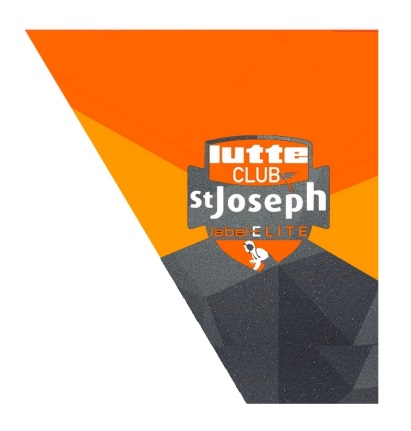 LUTTE CLUB ST JOSEPH / STRUCTURE DE HAUT NIVEAUN°6 Rue Des Cent Marches 97480 Saint JosephN° Siret : 453 351 835 000210692603196 / henrion.run@wanadoo.frAUTORISATION PARENTALE (à remettre signée à l’entraineur en main propre ou à poster au 6 rue des cents marches 97480 saint joseph )Je  soussigné(e), ……………………………… …………………………………En qualité de ……………………………accepte que mon enfant …………………………………..  participe à l’évènement ………………………………………………………………………………………..le 	/	/	à ……………………………. selon les modalités définies par le Lutte Club De Saint Joseph.Afin d’organiser au mieux le déplacement, merci de cocher vos requêtes « si mis à disposition » :   Transport Personnel 				  Pas de transportMerci de prendre vos disposition pour la restauration de votre enfant sur l’ensemble de l’évènement.Renseignement obligatoiresNOM, Prénom, Téléphone portable de la personne à contacter en cas d’urgence :Fait à …………………………….., le 	/	/		Signature :